1.Subject of these Test Guidelines2.Material Required2.12.22.32.42.53.Method of Examination3.1Number of Growing CyclesThe minimum duration of tests should normally be two independent growing cycles.The two independent growing cycles should be in the form of two separate plantings.The testing of a variety may be concluded when the competent authority can determine with certainty the outcome of the test.3.2Testing PlaceTests are normally conducted at one place.  In the case of tests conducted at more than one place, guidance is provided in TGP/9 “Examining Distinctness”. 3.3Conditions for Conducting the ExaminationThe tests should be carried out under conditions ensuring satisfactory growth for the expression of the relevant characteristics of the variety and for the conduct of the examination.3.3.2The optimum stage of development for the assessment of each characteristic is indicated by a number in the Table of Characteristics.  The stages of development denoted by each number are described in Chapter 8.3.4Test Design3.4.13.5Additional TestsAdditional tests, for examining relevant characteristics, may be established.4.Assessment of Distinctness, Uniformity and Stability4.1Distinctness 4.1.1General RecommendationsIt is of particular importance for users of these Test Guidelines to consult the General Introduction prior to making decisions regarding distinctness.  However, the following points are provided for elaboration or emphasis in these Test Guidelines. 4.1.2Consistent DifferencesThe differences observed between varieties may be so clear that more than one growing cycle is not necessary.  In addition, in some circumstances, the influence of the environment is not such that more than a single growing cycle is required to provide assurance that the differences observed between varieties are sufficiently consistent.  One means of ensuring that a difference in a characteristic, observed in a growing trial, is sufficiently consistent is to examine the characteristic in at least two independent growing cycles.4.1.3Clear DifferencesDetermining whether a difference between two varieties is clear depends on many factors, and should consider, in particular, the type of expression of the characteristic being examined, i.e. whether it is expressed in a qualitative, quantitative, or pseudo-qualitative manner.  Therefore, it is important that users of these Test Guidelines are familiar with the recommendations contained in the General Introduction prior to making decisions regarding distinctness.4.1.44.1.5Method of Observation The recommended method of observing the characteristic for the purposes of distinctness is indicated by the following key in the Table of Characteristics (see document TGP/9 “Examining Distinctness”, Section 4 “Observation of characteristics”):Type of observation:  visual (V) or measurement (M)“Visual” observation (V) is an observation made on the basis of the expert’s judgment.  For the purposes of this document, “visual” observation refers to the sensory observations of the experts and, therefore, also includes smell, taste and touch.  Visual observation includes observations where the expert uses reference points (e.g. diagrams, example varieties, side-by-side comparison) or non-linear charts (e.g. color charts).  Measurement (M) is an objective observation against a calibrated, linear scale e.g. using a ruler, weighing scales, colorimeter, dates, counts, etc.In cases where more than one method of observing the characteristic is indicated in the Table of Characteristics (e.g. VG/MG), guidance on selecting an appropriate method is provided in document TGP/9, Section 4.2.4.2Uniformity4.2.1It is of particular importance for users of these Test Guidelines to consult the General Introduction prior to making decisions regarding uniformity.  However, the following points are provided for elaboration or emphasis in these Test Guidelines: 4.2.34.3Stability4.3.1In practice, it is not usual to perform tests of stability that produce results as certain as those of the testing of distinctness and uniformity.  However, experience has demonstrated that, for many types of variety, when a variety has been shown to be uniform, it can also be considered to be stable.4.3.2Where appropriate, or in cases of doubt, stability may be further examined by testing a new seed or plant stock to ensure that it exhibits the same characteristics as those shown by the initial material supplied.5.Grouping of Varieties and Organization of the Growing Trial5.1The selection of varieties of common knowledge to be grown in the trial with the candidate varieties and the way in which these varieties are divided into groups to facilitate the assessment of distinctness are aided by the use of grouping characteristics.5.2Grouping characteristics are those in which the documented states of expression, even where produced at different locations, can be used, either individually or in combination with other such characteristics: (a) to select varieties of common knowledge that can be excluded from the growing trial used for examination of distinctness; and (b) to organize the growing trial so that similar varieties are grouped together.5.3The following have been agreed as useful grouping characteristics:5.4Guidance for the use of grouping characteristics, in the process of examining distinctness, is provided through the General Introduction and document TGP/9 “Examining Distinctness”.6.Introduction to the Table of Characteristics6.1Categories of Characteristics                                                                                                                                                                                                       6.1.1Standard Test Guidelines Characteristics
Standard Test Guidelines characteristics are those which are approved by UPOV for examination of DUS and from which members of the Union can select those suitable for their particular circumstances.
6.1.2Asterisked Characteristics
Asterisked characteristics (denoted by *) are those included in the Test Guidelines which are important for the international harmonization of variety descriptions and should always be examined for DUS and included in the variety description by all members of the Union, except when the state of expression of a preceding characteristic or regional environmental conditions render this inappropriate.
6.2States of Expression and Corresponding Notes                                                                                                                                                                                            6.2.1States of expression are given for each characteristic to define the characteristic and to harmonize descriptions.  Each state of expression is allocated a corresponding numerical note for ease of recording of data and for the production and exchange of the description.
6.2.2All relevant states of expression are presented in the characteristic.6.2.3Further explanation of the presentation of states of expression and notes is provided in document TGP/7 “Development of Test Guidelines”.  
6.3Types of Expression
An explanation of the types of expression of characteristics (qualitative, quantitative and pseudo-qualitative) is provided in the General Introduction.
6.4Example Varieties
Where appropriate, example varieties are provided to clarify the states of expression of each characteristic.
6.5Legend7.Table of Characteristics/Tableau des caractères/Merkmalstabelle/Tabla de caracteresEnglishEnglishfrançaisfrançaisdeutschespañolExample Varieties
Exemples
Beispielssorten
Variedades ejemploNote/
Nota1.QNVG(a)very smallvery smalltrès petitetrès petitesehr kleinmuy pequeño1very small to smallvery small to smalltrès petite à petitetrès petite à petitesehr klein bis kleinmuy pequeño a pequeño2smallsmallpetitepetitekleinpequeñoLaura3small to mediumsmall to mediumpetite à moyennepetite à moyenneklein bis mittelpequeño a medio4mediummediummoyennemoyennemittelmedioDiamant, Victoria5medium to largemedium to largemoyenne à grandemoyenne à grandemittel bis großde medio a grande6largelargegrandgrandgroßgrandeSolist7large to very largelarge to very largegrande à très grandegrande à très grandegroß bis sehr großgrande a muy grande8very largevery largetrès grandetrès grandesehr großmuy grande92.(*)PQVG(+)(a)globosegloboseglobuleuseglobuleusekugelförmiggloboseAlbatros1ovoidovoidovoïdeovoïdeeiartigovoideLaura2conicconicconiqueconiquekegelförmigcónicaBintje, Solist3broad cylindricalbroad cylindricalcylindrique largecylindrique largebreit zylindrischcilíndrica anchaDiamant, Innovator4narrow cylindricalnarrow cylindricalcylindrique étroitecylindrique étroiteschmal zylindrischcilíndrica estrechaCecile53.(*)QNVG(a), (b)absent or very weakabsent or very weakabsente ou très faibleabsente ou très faiblefehlend oder sehr geringausente o muy débilEstima1very weak to weakvery weak to weaktrès faible à faibletrès faible à faiblesehr gering bis geringmuy débil a débil2weakweakfaiblefaiblegeringdébilSolist3weak to mediumweak to mediumfaible à moyennefaible à moyennegering bis mitteldébil a media4mediummediummoyennemoyennemittelmediaArielle5medium to strongmedium to strongmoyenne à fortemoyenne à fortemittel bis starkmedia a fuerte6strongstrongfortefortestarkfuerteAbbot, Victoria7strong to very strongstrong to very strongforte à très forteforte à très fortestark bis sehr starkfuerte a muy fuerte8very strongvery strongtrès fortetrès fortesehr starkmuy fuerteAgria, Red Emmalie94.(*)QNVG(+)(a)absent or lowabsent or lowabsente ou faibleabsente ou faiblefehlend oder geringausente o bajaArielle, Solist, Victoria1mediummediummoyennemoyennemittelmediaAbbot2highhighélevéeélevéehochaltaAgria, Purple Majesty35.(*)QNVG(+)(a)absent or very sparseabsent or very sparseabsente ou très lâcheabsente ou très lâchefehlend oder sehr lockerausente o muy laxaSlaney1very sparse to sparsevery sparse to sparsetrès lâche à lâchetrès lâche à lâchesehr locker bis lockermuy laxa a laxa2sparsesparselâchelâchelockerlaxaGoldmarie3sparse to mediumsparse to mediumlâche à moyennelâche à moyennelocker bis mittellaxa a media4mediummediummoyennemoyennemittelmediaAlbatros, Laura5medium to densemedium to densemoyenne à densemoyenne à densemittel bis dichtmedia a densa6densedensedensedensedichtdensaAbbot7dense to very densedense to very densedense à très densedense à très densedicht bis sehr dichtdensa a muy densa8very densevery densetrès densetrès densesehr dichtmuy densaOxania96.QNVG(+)(a)very smallvery smalltrès petitetrès petitesehr kleinmuy pequeño1very small to smallvery small to smalltrès petite à petitetrès petite à petitesehr klein bis kleinmuy pequeño a pequeño2smallsmallpetitepetitekleinpequeñoLaura3small to mediumsmall to mediumpetite à moyennepetite à moyenneklein bis mittelpequeño a medio4mediummediummoyennemoyennemittelmedioAlbatros, King Edward5medium to largemedium to largemoyenne à grandemoyenne à grandemittel bis großmedio a grande6largelargegrandgrandgroßgrandeAbbot7large to very largelarge to very largegrande à très grandegrande à très grandegroß bis sehr großgrande a muy grande8very largevery largetrès grandetrès grandesehr großmuy grande97.QNVG(+)(a)closedclosedferméfermégeschlossencerradoLaura1closed to intermediateclosed to intermediatefermé à intermédiairefermé à intermédiairegeschlossen bis mittelcerrado a intermedio2intermediateintermediateintermédiaireintermédiairemittelintermedioArielle3intermediate to openintermediate to openintermédiaire à ouvertintermédiaire à ouvertmittel bis offenintermedio a abierto4openopenouvertouvertoffenabiertoDiamant, Solist58.QNVG(a), (b)absent or very weakabsent or very weakabsente ou très faibleabsente ou très faiblefehlend oder sehr geringausente o muy débilEstima, Innovator1very weak to weakvery weak to weaktrès faible à faibletrès faible à faiblesehr gering bis geringmuy débil a débil2weakweakfaiblefaiblegeringdébilSolist3weak to mediumweak to mediumfaible à moyennefaible à moyennegering bis mitteldébil a media4mediummediummoyennemoyennemittelmediaLaura, Spunta5medium to strongmedium to strongmoyenne à fortemoyenne à fortemittel bis starkmedio a fuerte6strongstrongfortefortestarkfuerteAgria7strong to very strongstrong to very strongforte à très forteforte à très fortestark bis sehr starkfuerte a muy fuerte8very strongvery strongtrès fortetrès fortesehr starkmuy fuerteBlaue St. Galler99.QNVG(+)(a)absent or very sparseabsent or very sparseabsente ou très lâcheabsente ou très lâchefehlend oder sehr lockerausente o muy escasoGoldmarie1very sparse to sparsevery sparse to sparsetrès lâche à lâchetrès lâche à lâchesehr locker bis lockermuy laxa a laxa2sparsesparselâchelâchelockerlaxaLaura3sparse to mediumsparse to mediumlâche à moyennelâche à moyennelocker bis mittellaxa a media4mediummediummoyennemoyennemittelmediaAlbatros5medium to densemedium to densemoyenne à densemoyenne à densemittel bis dichtmedia a densa6densedensedensedensedichtdensaAbbot7dense to very densedense to very densedense à très densedense à très densedicht bis sehr dichtdensa a muy densa8very densevery densetrès densetrès densesehr dichtmuy densaCamilla910.(*)QNVG(a)very fewvery fewtrès petittrès petitsehr geringmuy bajo1very few to fewvery few to fewtrès petit à petittrès petit à petitsehr gering bis geringmuy bajo a bajo2fewfewpetitpetitgeringbajoEstima, Solist3few to mediumfew to mediumpetit à moyenpetit à moyengering bis mittelbajo a medio4mediummediummoyenmoyenmittelmedioArielle, Bintje5medium to manymedium to manymoyen à élevémoyen à élevémittel bis großmedio a alto6manymanyélevéélevégroßaltoInnovator7many to very manymany to very manyélevé à très élevéélevé à très élevégroß bis sehr großalto a muy alto8very manyvery manytrès élevétrès élevésehr großmuy alto911.QNVG(+)(a)very shortvery shorttrès courtetrès courtesehr kurzmuy corta1very short to shortvery short to shorttrès courte à courtetrès courte à courtesehr kurz bis kurzmuy corta a corta2shortshortcourtecourtekurzcortaLaura, Producent3short to mediumshort to mediumcourte à moyennecourte à moyennekurz bis mittelcorta a media4mediummediummoyennemoyennemittelmediaEstima, Princess5medium to longmedium to longmoyenne à longuemoyenne à longuemittel bis langmedia a larga6longlonglonguelonguelanglargaSpunta7long to very longlong to very longlongue à très longuelongue à très longuelang bis sehr langlarga a muy larga8very longvery longtrès longuetrès longuesehr langmuy larga912.QNVG(+)51-6951-6951-6951-69stem typestem typetype à tigestype à tigesStängeltyptipo ramificadoAgria, Estima1intermediate typeintermediate typetype intermédiairetype intermédiaireZwischentyptipo intermedioPremiere2leaf typeleaf typetype à feuillestype à feuillesBlatttyptipo foliarKennebec313.(*)QNVG(+)51-6951-6951-6951-69uprightuprightdressédresséaufrechterectoVictoria1upright to semi-uprightupright to semi-uprightdressé à demi-dressédressé à demi-dresséaufrecht bis halbaufrechterecto a semierecto2semi-uprightsemi-uprightdemi-dressédemi-dresséhalbaufrechtsemierectoDesiree, Secura3semi-upright to spreadingsemi-upright to spreadingdemi-dressé à étalédemi-dressé à étaléhalbaufrecht bis breitwüchsigsemierecto a extendido4spreadingspreadingétaléétalébreitwüchsigextendidoSolist514.(*)QNVG(+)(b)51-6951-6951-6951-69absent or very weakabsent or very weakabsente ou très faibleabsente ou très faiblefehlend oder sehr geringausente o muy débilEstima1very weak to weakvery weak to weaktrès faible à faibletrès faible à faiblesehr gering bis geringmuy débil a débil2weakweakfaiblefaiblegeringdébilVictoria3weak to mediumweak to mediumfaible à moyennefaible à moyennegering bis mitteldébil a media4mediummediummoyennemoyennemittelmediaLaura, Saturna5medium to strongmedium to strongmoyenne à fortemoyenne à fortemittel bis starkmedia a fuerte6strongstrongfortefortestarkfuerteDesiree7strong to very strongstrong to very strongforte à très forteforte à très fortestark bis sehr starkfuerte a muy fuerte8very strongvery strongtrès fortetrès fortesehr starkmuy fuerteBlaue St. Galler, 
Vitelotte Noir915.QNVG(c)51-6951-6951-6951-69very smallvery smalltrès petitetrès petitesehr kleinmuy pequeño1very small to smallvery small to smalltrès petite à petitetrès petite à petitesehr klein bis kleinmuy pequeño a pequeño2smallsmallpetitepetitekleinpequeñoKing Edward3small to mediumsmall to mediumpetite à moyennepetite à moyenneklein bis mittelpequeño a mediano4mediummediummoyennemoyennemittelmedioLaura5medium to largemedium to largemoyenne à grandemoyenne à grandemittel bis großmedio a grande6largelargegrandegrandegroßgrandeKennebec7large to very largelarge to very largegrande à très grandegrande à très grandegroß bis sehr großgrande a muy grande8very largevery largetrès grandetrès grandesehr großmuy grande916.QNVG(+)(c)51-6951-6951-6951-69closedclosedferméeferméegeschlossencerradaAlbatros1closed to intermediateclosed to intermediatefermée à intermédiairefermée à intermédiairegeschlossen bis mittelcerrada a intermedia2intermediateintermediateintermédiaireintermédiairemittelintermediaPremiere, Solist3intermediate to openintermediate to openintermédiaire à ouverteintermédiaire à ouvertemittel bis offenintermedia a abierta4openopenouverteouverteoffenabiertaGoldmarie517.QNVG(+)(c)51-6951-6951-6951-69very weakvery weaktrès faibletrès faiblesehr geringmuy débil1very weak to weakvery weak to weaktrès faible à faibletrès faible à faiblesehr gering bis geringmuy débil a débil2weakweakfaiblefaiblegeringdébilGoldmarie3weak to mediumweak to mediumfaible à moyennefaible à moyennegering bis mitteldébil a media4mediummediummoyennemoyennemittelmediaSolist5medium to strongmedium to strongmoyenne à fortemoyenne à fortemittel bis starkmedia a fuerte6strongstrongfortefortestarkfuerteVictoria7strong to very strongstrong to very strongforte à très forteforte à très fortestark bis sehr starkfuerte a muy fuerte8very strongvery strongtrès fortetrès fortesehr starkmuy fuerte918.QNVG(+)51-6951-6951-6951-69very lightvery lighttrès clairetrès clairesehr hellmuy claro1very light to lightvery light to lighttrès claire à clairetrès claire à clairesehr hell bis hellmuy claro a claro2lightlightclaireclairehellclaroSolist3light to mediumlight to mediumclaire à moyenneclaire à moyennehell bis mittelclaro a medio4mediummediummoyennemoyennemittelmedioKuras, Victoria5medium to darkmedium to darkmoyenne à foncéemoyenne à foncéemittel bis dunkelmedio a oscuro6darkdarkfoncéefoncéedunkeloscuroSpunta7dark to very darkdark to very darkfoncée à très foncéefoncée à très foncéedunkel bis sehr dunkeloscuro a muy oscuro8very darkvery darktrès foncéetrès foncéesehr dunkelmuy oscuro919.QNVG(+)(b), (c)51-6951-6951-6951-69absent or very weakabsent or very weakabsente ou très faibleabsente ou très faiblefehlend oder sehr geringausente o muy débilSolist1very weak to weakvery weak to weaktrès faible à faibletrès faible à faiblesehr gering bis geringmuy débil a débil2weakweakfaiblefaiblegeringdébilRusset Burbank3weak to mediumweak to mediumfaible à moyennefaible à moyennegering bis mitteldébil a media4mediummediummoyennemoyennemittelmediaLaura5medium to strongmedium to strongmoyenne à fortemoyenne à fortemittel bis starkmedia a fuerte6strongstrongfortefortestarkfuerteRomanze7strong to very strongstrong to very strongforte à très forteforte à très fortestark bis sehr starkfuerte a muy fuerte8very strongvery strongtrès fortetrès fortesehr starkmuy fuerteBildtstar , Roseval920.QNVG(+)(c)51-6951-6951-6951-69very narrowvery narrowtrès étroitetrès étroitesehr schmalmuy estrecha1very narrow to narrowvery narrow to narrowtrès étroite à étroitetrès étroite à étroitesehr schmal bis schmalmuy estrecha a estrecha2narrownarrowétroiteétroiteschmalestrechaInnovator, Russet Burbank3narrow to mediumnarrow to mediumétroite à moyenneétroite à moyenneschmal bis mittelestrecha a media4mediummediummoyennemoyennemittelmediaDesiree5medium to broadmedium to broadmoyenne à largemoyenne à largemittel bis breitmedia a ancha6broadbroadlargelargebreitanchaCayenne7broad to very broadbroad to very broadlarge à très largelarge à très largebreit bis sehr breitancha a muy ancha8very broadvery broadtrès largetrès largesehr breitmuy ancha921.QNVG(+)51-6951-6951-6951-69absent or very lowabsent or very lowabsente ou très faibleabsente ou très faiblefehlend oder sehr geringausente o muy bajaCourage1lowlowfaiblefaiblegeringbaja2mediummediummoyennemoyennemittelmediaGoldmarie3highhighélevéeélevéehochalta4very highvery hightrès élevéetrès élevéesehr hochmuy altaCardinia522.QNVG(+)(b)55555555absent or very weakabsent or very weakabsente ou très faibleabsente ou très faiblefehlend oder sehr geringausente o muy débilSolist1very weak to weakvery weak to weaktrès faible à faibletrès faible à faiblesehr gering bis geringmuy débil a débil2weakweakfaiblefaiblegeringdébilPompadour3weak to mediumweak to mediumfaible à moyennefaible à moyennegering bis mitteldébil a media4mediummediummoyennemoyennemittelmediaVictoria5medium to strongmedium to strongmoyenne à fortemoyenne à fortemittel bis starkmedia a fuerte6strongstrongfortefortestarkfuerteOsprey7strong to very strongstrong to very strongforte à très forteforte à très fortestark bis sehr starkfuerte a muy fuerte8very strongvery strongtrès fortetrès fortesehr starkmuy fuerteBlaue St. Galler, Cayenne923.(*)QNVG(+)60-6960-6960-6960-69absent or very lowabsent or very lowabsente ou très faibleabsente ou très faiblefehlend oder sehr geringausente o muy bajaKing Edward1very low to lowvery low to lowtrès faible à faibletrès faible à faiblesehr gering bis geringmuy baja a baja2lowlowfaiblefaiblegeringbajaArielle3low to mediumlow to mediumfaible à moyennefaible à moyennegering bis mittelde baja a media4mediummediummoyennemoyennemittelmediaLaura5medium to highmedium to highmoyenne à élevéemoyenne à élevéemittel bis starkmedia a alta6highhighélevéeélevéestarkaltaAgria, Innovator7high to very highhigh to very highélevée à très élevéeélevée à très élevéestark bis sehr starkalta a muy alta8very highvery hightrès élevéetrès élevéesehr starkmuy altaEuroresa924.QNVG(+)(d)60-6960-6960-6960-69very smallvery smalltrès petitetrès petitesehr kleinmuy pequeño1very small to smallvery small to smalltrès petite à petitetrès petite à petitesehr klein bis kleinmuy pequeño a pequeño2smallsmallpetitepetitekleinpequeñoEstima, Solist3small to mediumsmall to mediumpetite à moyennepetite à moyenneklein bis mittelpequeño a medio4mediummediummoyennemoyennemittelmedioGoldmarie5medium to largemedium to largemoyenne à grandemoyenne à grandemittel bis großmedio a grande6largelargegrandegrandegroßgrandeInnovator, Victoria7large to very largelarge to very largegrande à très grandegrande à très grandegroß bis sehr großgrande a muy grande8very largevery largetrès grandetrès grandesehr großmuy grande925.QNVG(b), (d)60-6960-6960-6960-69absent or very weakabsent or very weakabsente ou très faibleabsente ou très faiblefehlend oder sehr geringausente o muy débilEstima, Solist1very weak to weakvery weak to weaktrès faible à faibletrès faible à faiblesehr gering bis geringmuy débil a débil2weakweakfaiblefaiblegeringdébilVictoria3weak to mediumweak to mediumfaible à moyennefaible à moyennegering bis mitteldébil a media4mediummediummoyennemoyennemittelmediaSaturna5medium to strongmedium to strongmoyenne à fortemoyenne à fortemittel bis großmedia a fuerte6strongstrongfortefortegroßfuerteDesiree7strong to very strongstrong to very strongforte à très forteforte à très fortegroß bis sehr großfuerte a muy fuerte8very strongvery strongtrès fortetrès fortesehr großmuy fuerteBlaue St. Galler926.QNVG(d)60-6960-6960-6960-69very smallvery smalltrès petitetrès petitesehr kleinmuy pequeño1very small to smallvery small to smalltrès petite à petitetrès petite à petitesehr klein bis kleinmuy pequeño a pequeño2smallsmallpetitepetitekleinpequeñoSommergold3small to mediumsmall to mediumpetite à moyennepetite à moyenneklein bis mittelpequeño a medio4mediummediummoyennemoyennemittelmedioLaura5medium to largemedium to largemoyenne à grandemoyenne à grandemittel bis großmedio a grande6largelargegrandegrandegroßgrandeInnovator7large to very largelarge to very largegrande à très grandegrande à très grandegroß bis sehr großgrande a muy grande8very largevery largetrès grandetrès grandesehr großmuy grandeRoseval927.(*)QNVG(b), (d)60-6960-6960-6960-69absent or very weakabsent or very weakabsente ou très faibleabsente ou très faiblefehlend oder sehr geringausente o muy débilSolist1very weak to weakvery weak to weaktrès faible à faibletrès faible à faiblesehr gering bis geringmuy débil a débil2weakweakfaiblefaiblegeringdébilLaura, Pirol, Secura3weak to mediumweak to mediumfaible à moyennefaible à moyennegering bis mitteldébil a medio4mediummediummoyennemoyennemittelmedioOsprey, Quadriga5medium to strongmedium to strongmoyenne à fortemoyenne à fortemittel bis großmedio a fuerte6strongstrongfortefortegroßfuerteCourage7strong to very strongstrong to very strongforte à très forteforte à très fortegroß bis sehr großfuerte a muy fuerte8very strongvery strongtrès fortetrès fortesehr großmuy fuerteRamona928.(*)QNVG(+)(d)60-6960-6960-6960-69absent or lowabsent or lowabsente ou faibleabsente ou faiblefehlend oder geringausente o bajaLaura, Osprey1mediummediummoyennemoyennemittelmediaCourage, Secura2highhighfortefortehochaltaPirol, Quadriga329.(*)QNVG(d)60-6960-6960-6960-69absent or very smallabsent or very smallabsente ou très petiteabsente ou très petitefehlend oder sehr kleinausente o muy pequeñaVitelotte Noir1very small to smallvery small to smalltrès petite à petitetrès petite à petitesehr klein bis kleinmuy pequeña a pequeña2smallsmallpetitepetitekleinpequeñaLaura3small to mediumsmall to mediumpetite à moyennepetite à moyenneklein bis mittelpequeña a media4mediummediummoyennemoyennemittelmediaPirol5medium to largemedium to largemoyenne à grandemoyenne à grandemittel bis großmedia a grande6largelargegrandegrandegroßgrandeBildtstar7large to very largelarge to very largegrande à très grandegrande à très grandegroß bis sehr großgrande a muy grande8very largevery largetrès grandetrès grandesehr großmuy grandeCourage930.QNVG65-6965-6965-6965-69very shortvery shorttrès courtetrès courtesehr niedrigmuy cortaMimi1shortshortcourtecourteniedrigcorta2mediummediummoyennemoyennemittelmediaArielle, Leyla3talltallhautehautehochalta4very tallvery talltrès hautetrès hautesehr hochmuy altaAgria, Pirol531.(*)QNMG(+)97979797very earlyvery earlytrès précocetrès précocesehr frühmuy tempranaLeyla, Solist1very early to earlyvery early to earlytrès précoce à précocetrès précoce à précocesehr früh bis frühmuy temprana a temprana2earlyearlyprécoceprécocefrühtempranaPrincess3early to mediumearly to mediumprécoce à moyenneprécoce à moyennefrüh bis mitteltemprana a media4mediummediummoyennemoyennemittelmediaLaura5medium to latemedium to latemoyenne à tardivemoyenne à tardivemittel bis spätmedia a tardía6latelatetardivetardivespättardíaEuroresa7late to very latelate to very latetardive à très tardivetardive à très tardivespät bis sehr spättardía a muy tardía8very latevery latetrès tardivetrès tardivesehr spätmuy tardíaKuras, Producent932.(*)QNMS/VG(+)(e)99999999roundroundarrondiearrondierundredondaKuras1short-ovalshort-ovaloblongue courteoblongue courterundovalovalada cortaCourage2ovalovaloblongueoblongueovalovaladaDiamant, Ramona3long-ovallong-ovaloblongue allongéeoblongue allongéelangovalovalada largaInnovator4longlongallongéeallongéelangalargadaSpunta5very longvery longtrès allongéetrès allongéesehr langmuy alargadaPompadour633.QNVG(e)99999999very shallowvery shallowtrès peu profondetrès peu profondesehr flachmuy poco profundaNadine1very shallow to shallowvery shallow to shallowtrès peu profonde à peu profondetrès peu profonde à peu profondesehr flach bis flachmuy poco profunda a poco profunda2shallowshallowpeu profondepeu profondeflachpoco profundaAgria, Innovator3shallow to mediumshallow to mediumpeu profonde à moyennepeu profonde à moyenneflach bis mittelpoco profunda a media4mediummediummoyennemoyennemittelmediaCourage5medium to deepmedium to deepmoyenne à profondemoyenne à profondemittel bis tiefmedia a profunda6deepdeepprofondeprofondetiefprofundaKuras, Sommergold7deep to very deepdeep to very deepprofonde à très profondeprofonde à très profondetief bis sehr tiefprofunda a muy profunda8very deepvery deeptrès profondetrès profondesehr tiefmuy profundaVitelotte Noir934.(*)PQVG(e)99999999light yellow brownlight yellow brownbrun-jaune clairbrun-jaune clairhellgelbbraunmarrón amarillento claroNadine1yellowyellowjaunejaunegelbamarilloAgria, Solist2orange brownorange brownbrun orangébrun orangéorangebraunmarrón anaranjadoKaro, Velur3light redlight redrouge clairrouge clairhellrotrojo claroBildtstar4medium redmedium redrouge moyenrouge moyenmittelrotrojo medioLaura5dark reddark redrouge foncérouge foncédunkelrotrojo oscuroRomanze6red parti-coloredred parti-coloredrouge panachérouge panachérot geschecktparcialmente rojoCara7blue violetblue violetviolet-bleuviolet-bleublauviolettvioleta azuladoBlaue St. Galler, 
Vitelotte Noir8blue violet parti-coloredblue violet parti-coloredviolet-bleu panachéviolet-bleu panachéblauviolett geschecktparcialmente violeta azuladoCatriona, Kestrel935.QNVG(e)99999999smoothsmoothlisselisseglattsuaveLaura1mediummediummoyennemoyennemittelmediaSolist2roughroughrugueuserugueuserauhásperaIvory Russet, 
Russet Burbank336.(*)PQVG(+)(e)99999999whitewhiteblancblancweißblancoNadine1yellowyellowjaunejaunegelbamarilloAgria, Solist2redredrougerougerotrojoQuarta, Romanze3bluebluebleubleublauazulDouble Fun, Vitelotte Noir437.(*)PQVG(+)(e)99999999whitewhiteblancblancweißblancoKuras, Russet Burbank1yellowish whiteyellowish whiteblanc jaunâtreblanc jaunâtregelblichweißblanco amarillentoDesiree, Estima2light yellowlight yellowjaune clairjaune clairhellgelbamarillo claroDiamant, Solist3medium yellowmedium yellowjaune moyenjaune moyenmittelgelbamarillo medioBildtstar , Quarta4dark yellowdark yellowjaune foncéjaune foncédunkelgelbamarillo oscuroLaura, Princess5redredrougerougerotrojoRed Emmalie6red parti-coloredred parti-coloredrouge panachérouge panachérot geschecktparcialmente rojoEarly Rose7blue violetblue violetbleu violetbleu violetblauviolettvioleta azuladoPurple Majesty8blue violet parti-coloredblue violet parti-coloredbleu violet panachébleu violet panachéblauviolett geschecktparcialmente violeta azuladoDouble Fun9CharacteristicsExample VarietiesNoteCharacteristicsExample VarietiesNoteCharacteristicsExample VarietiesNote[End of document]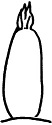 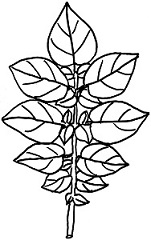 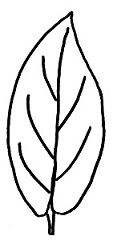 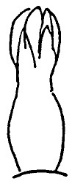 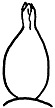 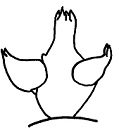 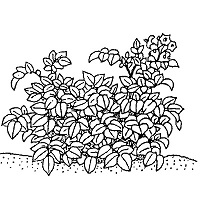 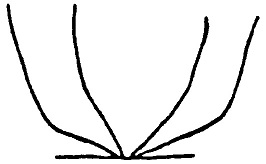 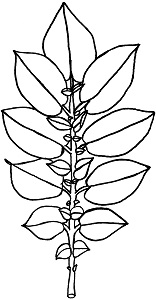 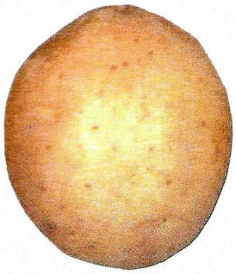 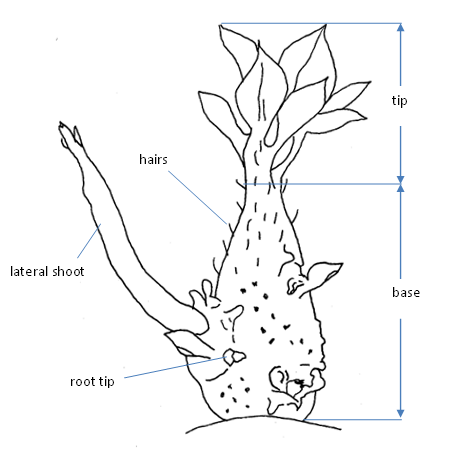 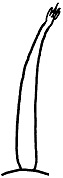 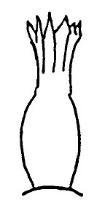 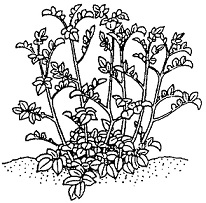 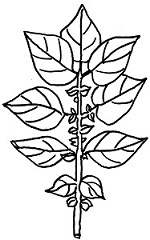 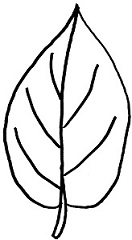 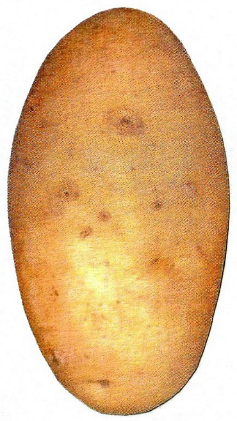 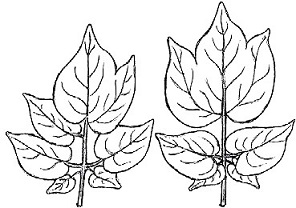 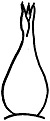 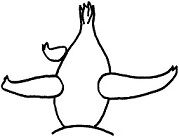 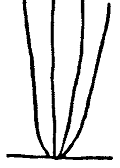 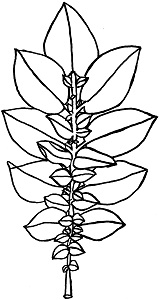 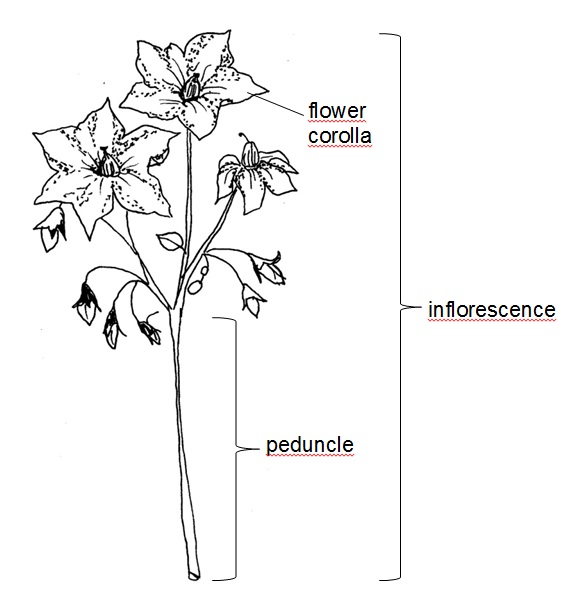 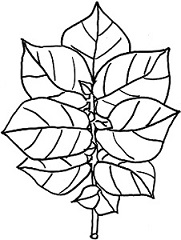 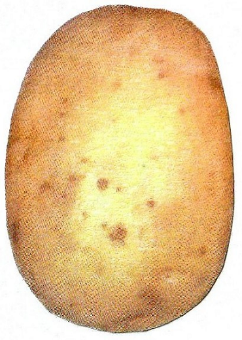 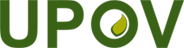 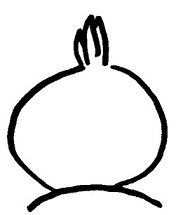 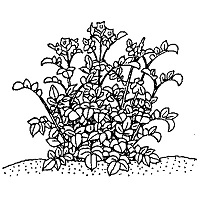 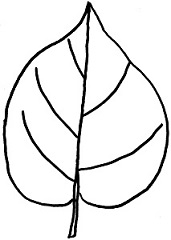 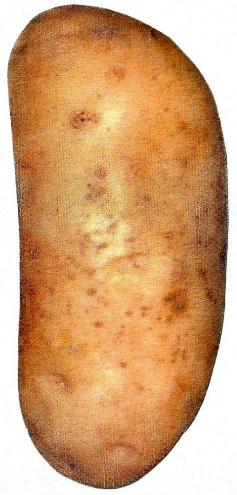 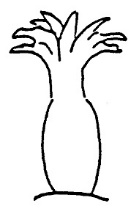 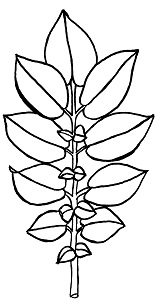 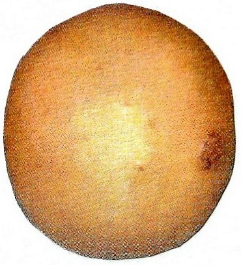 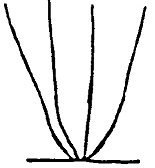 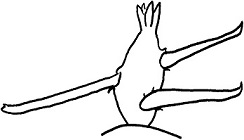 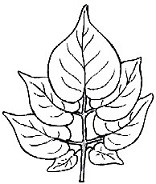 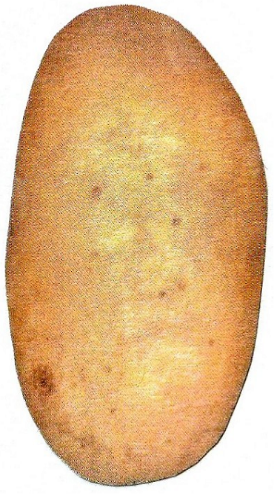 